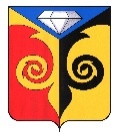                             СОВЕТ ДЕПУТАТОВКУСИНСКОГО ГОРОДСКОГО ПОСЕЛЕНИЯ  Челябинской области                                              Р Е Ш Е Н И Еот 14.10.2020 г. № 39                                                                                              г. КусаОб утверждении Положения о постоянно действующей комиссии по бюджету и социальным вопросам Совета депутатов Кусинского городского поселенияВ соответствии с Уставом Кусинского городского поселения, регламентом, утвержденным решением Совета депутатов Кусинского городского поселения от 25.04.2018 г № 16, Совет депутатов Кусинского городского поселения РЕШАЕТ:        1. Утвердить Положение о постоянно действующей комиссии по бюджету и социальным вопросам Совета депутатов Кусинского городского поселения (прилагается).      2. Настоящее решение вступает в силу после дня его официального обнародования.Председатель Совета депутатовКусинского городского поселения                                                       О.С. ЧаринаПриложение к решению Совета депутатовКусинского городского поселенияот 14.10.2020 г № 39ПОЛОЖЕНИЕо постоянно действующей комиссиипо бюджету и социальным вопросамСовета депутатов Кусинского городского поселения1. ОБЩИЕ ПОЛОЖЕНИЯ 1. Постоянная комиссия по бюджету и социальным вопросам (далее Комиссия) является постоянно действующим органом Совета депутатов Кусинского городского поселения (далее –Совет депутатов), состоит из депутатов – членов Комиссии. 2. Комиссия ответственна перед Советом депутатов. 3. Деятельность Комиссии основывается на принципах законности, гласности, коллегиальности и учета общественного мнения. 4. В своей деятельности Комиссия руководствуется Конституцией РФ, действующим законодательством, Уставом Кусинского городского поселения, Регламентом работы Совета депутатов Кусинского городского поселения и настоящим Положением.2. ПОЛНОМОЧИЯ КОМИССИИ 5. Комиссия по предметам своего ведения: а) осуществляет подготовку заключений по проектам решений и иных актов Совета депутатов; б) разрабатывает проекты решений и иных актов Совета депутатов; в) организует проведение депутатских слушаний; г) готовит предложения и рекомендации по вопросам своего ведения и выносит их на рассмотрение Совета депутатов; д) содействует депутатам и другим комиссиям Совета депутатов, предприятиям, учреждениям и гражданам в их деятельности; е) осуществляет контроль за исполнением решений и иных актов Совета депутатов по вопросам своего ведения.3. ПРЕДМЕТЫ ВЕДЕНИЯ КОМИССИИ6. Оценка и анализ состояния экономики города, прогнозы и программы экономического и социального развития Кусинского городского поселения.7. Источники формирования доходов бюджета Кусинского городского поселения. 8. Определение основных направлений бюджетно-финансовой политики. 9. Рассмотрение проекта бюджета. 10. Внесение предложений по изменению в бюджет Кусинского городского поселения. 11. Текущий контроль за исполнением бюджета.12. Внесение предложений о предоставлении налоговых льгот.13. Взаимоотношения бюджета с юридическими лицами. 14. Рассмотрение финансирования целевых программ. 15. Мониторинг поступления средств от уплаты налогов и сборов.16. Контроль за финансовой деятельностью муниципальных коммунально-бытовых предприятий и учреждений. 17.  Установление, в соответствии с законодательством, местных налогов и сборов, цен и тарифов на товары и услуги, производимые и оказываемые муниципальными предприятиями.18. Определение порядка приобретения, создания и преобразования объектов муниципальной собственности. 19. Рассмотрение вопросов, связанных с переселением граждан из ветхоаварийного жилья.20. Рассмотрение предложений по организации и проведению праздничных, культурно-массовых мероприятий, а также реабилитационных мероприятий для пенсионеров, ветеранов ВОВ, детей из социально незащищенных семей, детей, потерявших кормильца, и детей из неблагополучных семей.21. Рассмотрение заявлений о предоставлении материальной помощи гражданам, находящимся в трудной жизненной ситуации, ее размере. С учетом конкретных обстоятельств рассматриваемых заявлений о предоставлении материальной помощи, в целях преодоления трудной жизненной ситуации заявителей Социальная комиссия вправе рекомендовать органам местного самоуправления или иным организациям, имеющим отношение к рассматриваемым заявлениям, рассмотреть в рамках их компетенции возможность оказания материальной или иной помощи заявителям.22. Рассмотрение иных вопросов, отнесенных Советом депутатов к ее ведению.4.  ПОРЯДОК ОБРАЗОВАНИЯ КОМИССИИ23. Комиссия образуется Советом депутатов на срок его полномочий. Численный состав определяется решением Совета депутатов, однако не может быть менее чем из трех депутатов. 24. Председатель постоянной избирается Советом депутатов с учетом предложений членов комиссии большинством голосов от числа присутствующих на заседании депутатов. Избрание председателя Комиссии оформляется решением Совета депутатов. 5. ОРГАНИЗАЦИЯ РАБОТЫ25. Комиссия имеет право вносить на рассмотрение Совета депутатов вопросы, относящиеся к ее ведению и компетенции.26. Комиссия по вопросам, внесенным ею на заседание Совета депутатов, а также по вопросам, требующим предварительного или дополнительного рассмотрения в Комиссии, выделяет своих докладчиков и содокладчиков на заседании Совета депутатов. 27. Комиссия имеет право вносить на Совет депутатов предложения по передаче проектов его решения на обсуждение населением города.28. Комиссия вправе по вопросам, относящимся к ее ведению и компетенции, заслушивать на своих заседаниях доклады и сообщения руководителей (представителей) администрации Кусинского городского поселения, а также руководителей предприятия, учреждений и организаций, расположенных на территории Кусинского городского поселения. По предложению Комиссии руководители или представители администрации Кусинского городского поселения и руководители предприятий, учреждений и организаций являются на заседание Комиссии и представляют объективную и полную информацию по рассматриваемым Комиссией вопросам. Извещения о приглашении на Комиссию направляются соответствующим лицам не менее чем за 3 дня до рассмотрения вопроса. 29. Комиссия вправе по вопросам своего ведения и в рамках своей компетенции запрашивать от администрации Кусинского городского поселения, предприятий, учреждений и организаций необходимые материалы и документы. 30. Рекомендации Комиссии подлежат обязательному рассмотрению органами местного самоуправления, предприятиями, учреждениями и организациями. Руководители органов местного самоуправления, предприятий, учреждений и организаций обязаны проинформировать Комиссию о результатах рассмотрения в установленном ею порядке и в назначенный срок. 31. Комиссия вправе, в пределах своей компетенции, вносить предложения о заслушивании на заседании Совета депутатов отчета, информации о работе любого органа местного самоуправления, предприятия, учреждения и организации об исполнении решения Совета депутатов. 32. Член комиссии обязан участвовать в деятельности Комиссии, содействовать исполнению ее решений, выполнять поручения Комиссии. Член комиссии, предложения которого не получили поддержки, может внести их в письменной или устной форме при обсуждении данного вопроса Советом депутатов. Член комиссии имеет право предлагать вопросы для рассмотрения Комиссией и участвовать в их подготовке и обсуждении, вносить предложения о заслушивании представителей органов местного самоуправления, предприятий, учреждений и организаций на заседании Комиссии. Член комиссии по поручению Комиссии вправе изучать на месте вопросы, относящиеся к компетенции Комиссии, обобщать предложения государственных, муниципальных и общественных органов и организаций, а также граждан, сообщать свои выводы и предложения в Комиссию. 33. Председатель Комиссии: - планирует работу Комиссии; - назначает дату заседания Комиссии и принимает меры для обеспечения явки ее членов; - организует контроль за исполнением решений Совета депутатов по вопросам, входящим в компетенцию Комиссии; 34. Комиссия имеет право принимать решения, если на заседании присутствуют 2/3 от общего числа членов Комиссии. 35. Решения Комиссии принимаются открытым голосованием простым большинством голосов от присутствующих членов Комиссии. 36. Заседания Комиссии могут быть совместными с другими Комиссиями и выездными. Совместные заседания Комиссий ведут их председатели по согласованию между собой, а решение принимается большинством голосов от числа присутствующих членов раздельно по каждой Комиссии.37. Организационное, техническое, правовое и иное обеспечение деятельности Комиссии осуществляют работники аппарата, обслуживающие деятельность Совета депутатов.